Тема занятия: Маленькие исследователи»Цель: Формирование познавательных потребностей, Развитие исследовательского интереса и творчества в процессе практического познания.Задачи: Формирование представлений о целостной «картине мира», осведомленности в разных сферах жизни.Развитие самостоятельности, расширение кругозора. Воспитание навыков сотрудничества в процессе совместной деятельности.Вид самостоятельной игры « Мы экспериментаторы»Ход занятия: Здравствуйте ребята, сегодня мы совершим самое интересное путешествие на нашу планету. Я хочу вас спросить  как же называется наша планета?Дети: Земля!!!!Воспитатель: Правильно! Я рада что вы знаете как называется наша чудесная планета населенная разнообразными животными и множествами морей и океанов.Наша половина группа разделена на три команды для самостоятельной игры1 команда «Космонавты»2 команда «Водолазы»3 команда «Следопыты»   Команда исследователей будет исследовать для нас вулканы. Они будут помогать нашим  вулканам  извергаться.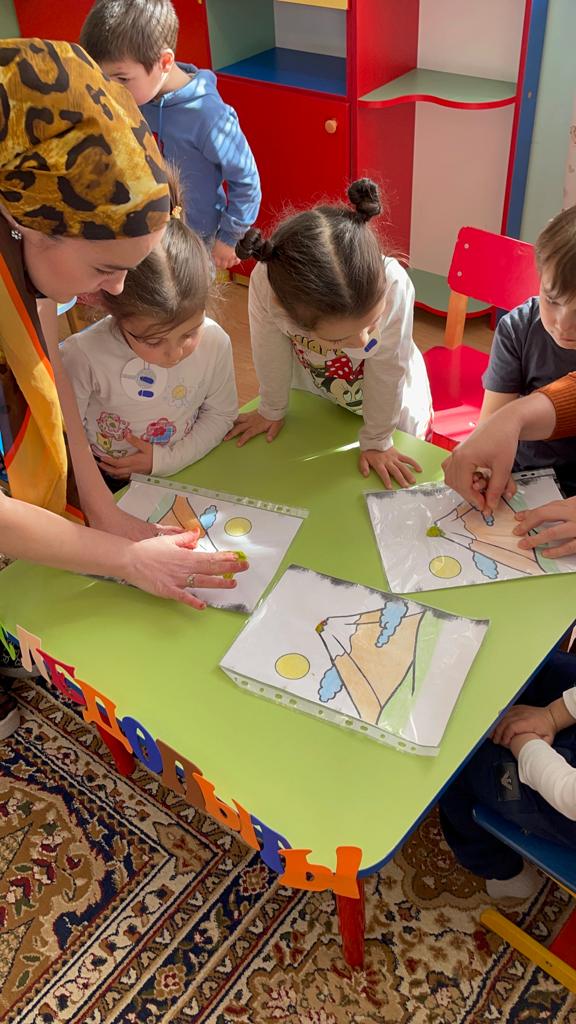 Команда космонавтов будут собирать нашу солнечную систему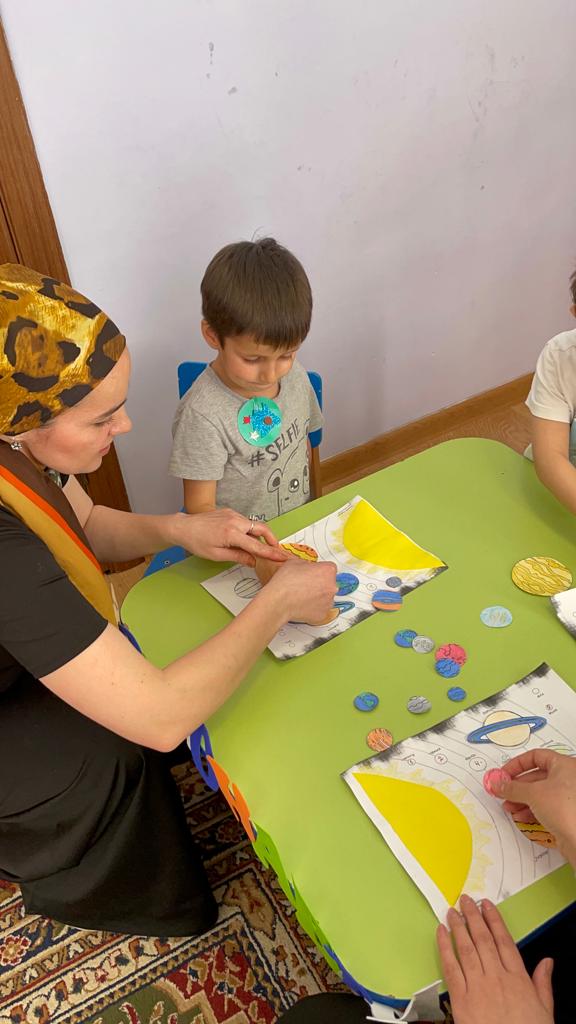 А наша команда водолазов помогут рыбкам попасть в аквариум чтобы выжить..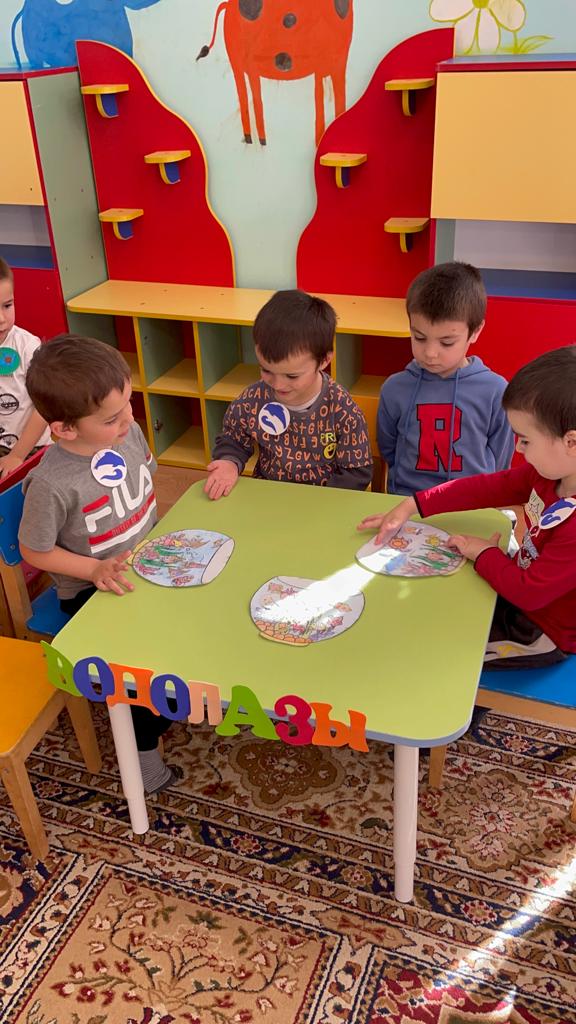 Тем временем наша вторая команда водолазов отправится на морскую глубину изучать наших морских обитателей.Ребята кто мне скажет сколько у нас на планете океановДети: четыреА как называется самый большой океан на планете?Дети: Самым большим океаном на планете называют Тихий океан.Воспитатель: Правильно ребята! Молодцы!А теперь посмотрите на наш океан, который опустел без наших жителей. Давайте им поможем заселиться к себе домой. Перед вами находятся наши милые обитатели океана и мы возьмем их и начнем заселять.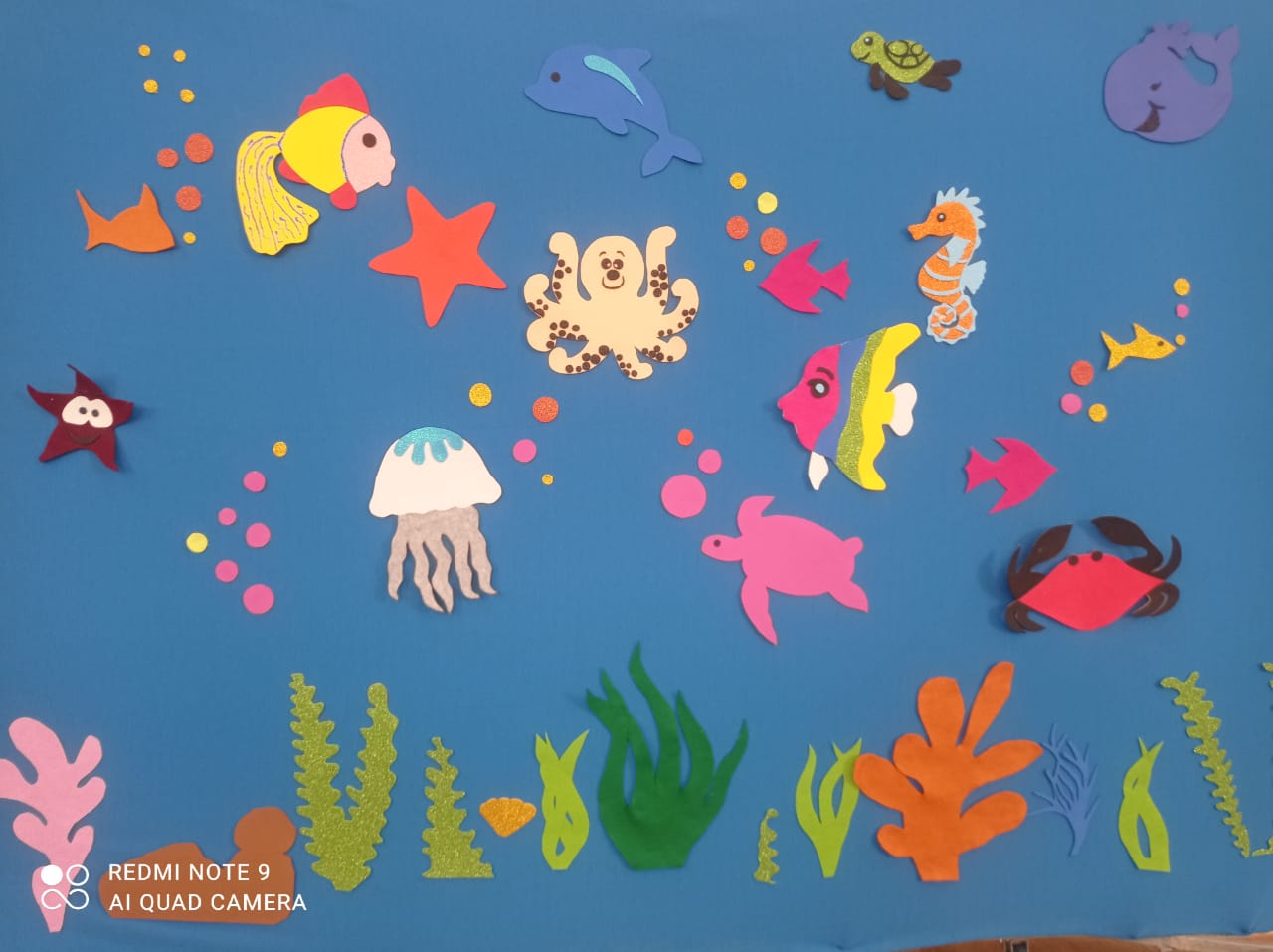 Ребята мы справились с нашим заданием и помогли нашим друзьям попасть к себе домой. Молодцы!      А сейчас я хотела бы пригласить нашу вторую половину команды, команду «космонавтов», которые будут изучать нашу планету Земля,Воспитатель: Дети скажи сколько у нас всего планетДети: девятьВоспитатель: Молодцы! А как называется наша планета?Дети: Наша планета называется Земля.Воспитатель: Правильно! А вы посмотрите наша планета местами зеленная и синяя, кто  скажет почему она так изображена?Дети: Синяя это моря и океаны, а зеленная это суша.Воспитатель: Молодцы!Перед вами находятся жители нашей планеты, они убежали и спрятались. Ребята мы должны поймать их и отправить их на планету и заселить на место где  отмечено зеленным цветом, так как морских мы уже заселили в океан, а животных мы заселим на сушу.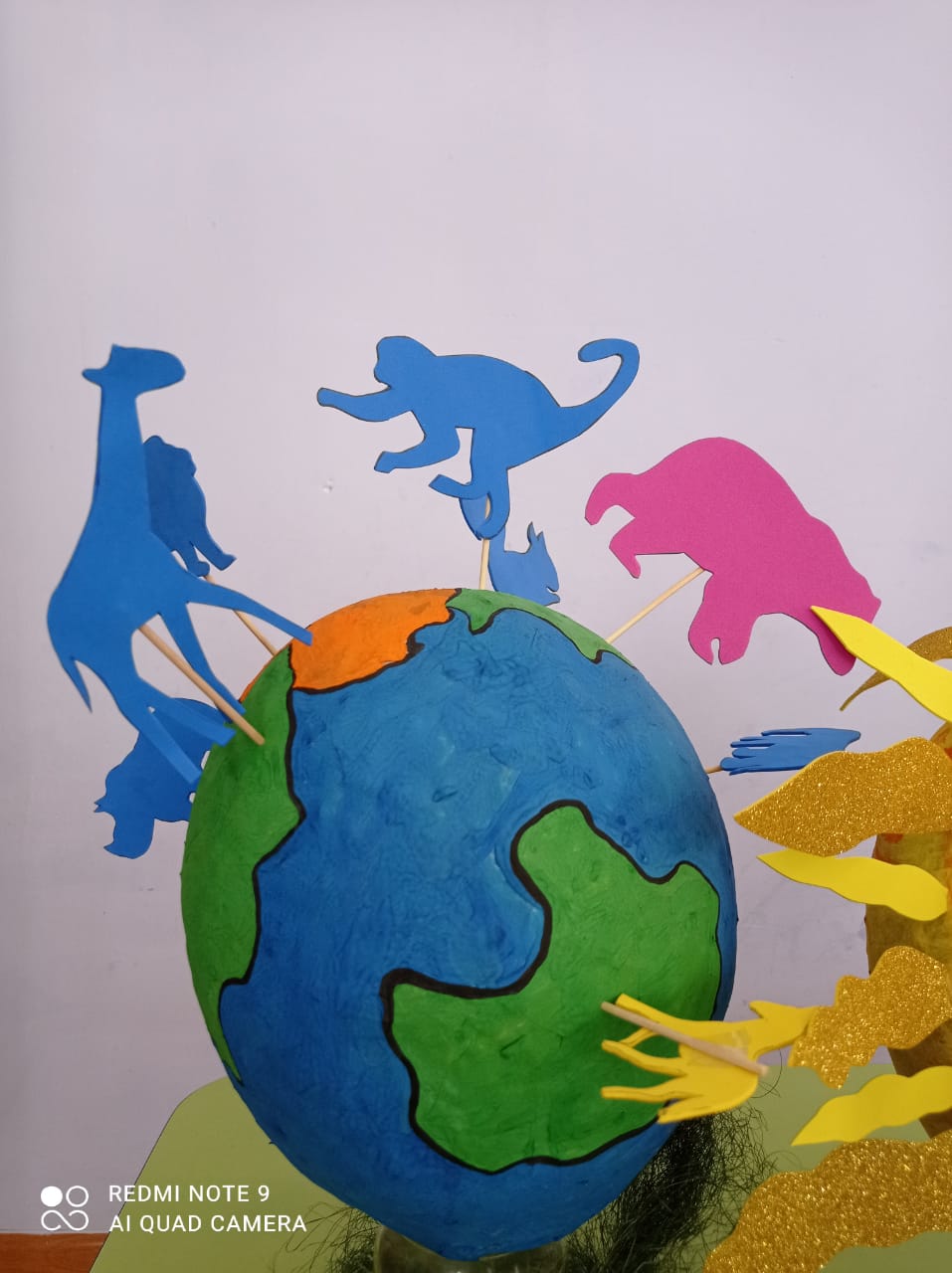 Мы все хорошо справились с нашим заданием! Молодцы! Мы отправляемся дальше в путешествие с нашей третьей командой. А изучать мы будем такое чудесное явление как извержение вулкана и сам вулкан.Воспитатель: Ребята кто мне скажет что вы видите перед собой?Дети: Вулкан!Воспитатель: Правильно! А кто скажет что случается с ним когда на верхушке вулкана появляется дым и огонь?Дети: Он взрывается и из нее вытекает лава красного цвета и она очень горячая.Воспитатель: Правильно, и если приблизиться к лаве то можно обжечься.Ребята, а хотели ли бы вы видеть как извергается наш вулкан?Дети: Дааааа!Воспитатель: Тогда мы возьмем немного соды, красителя и моющего средства. Все смешаем и добавим на верхушку вулкана, все это мы зальем каплей уксуса и наш вулкан начнет извергаться. Дети понаблюдайте что происходит, наша лава начинает вытекать из вулкана .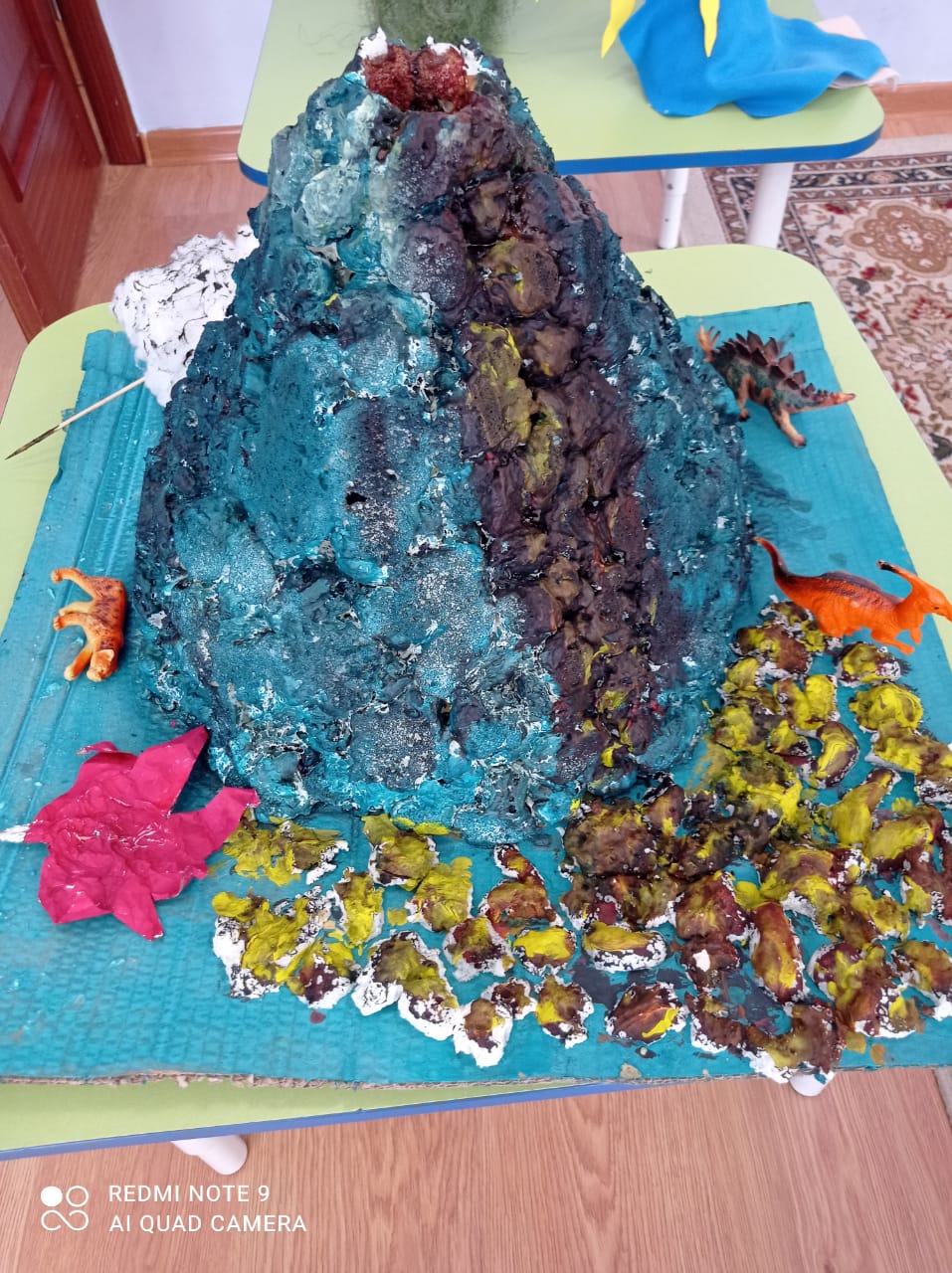 Мы изучили вулкан тоже, увидели как он извергается. Наш опыт прошел на ураааа! Команда следопытов удачно прошла экскурсию.Сейчас вы вернемся к нашим командам которые самостоятельно выполняли свои задания, как мы видим они выполнили и хорошо справились с ними.Воспитатель: Скажите мне, пожалуйста, вам понравилось наше путешествие?Дети: Да!Воспитатель: Я очень рада, что вам понравилось наше путешествие и я обещаю что оно не будет последним!Давайте все скажем нашим гостям до свидания!Океан полон загадок и удивительных созданийОткрытое занятие в средней группе «Ромашки» Воспитатели других групп решили сфотографироваться с моими макетами!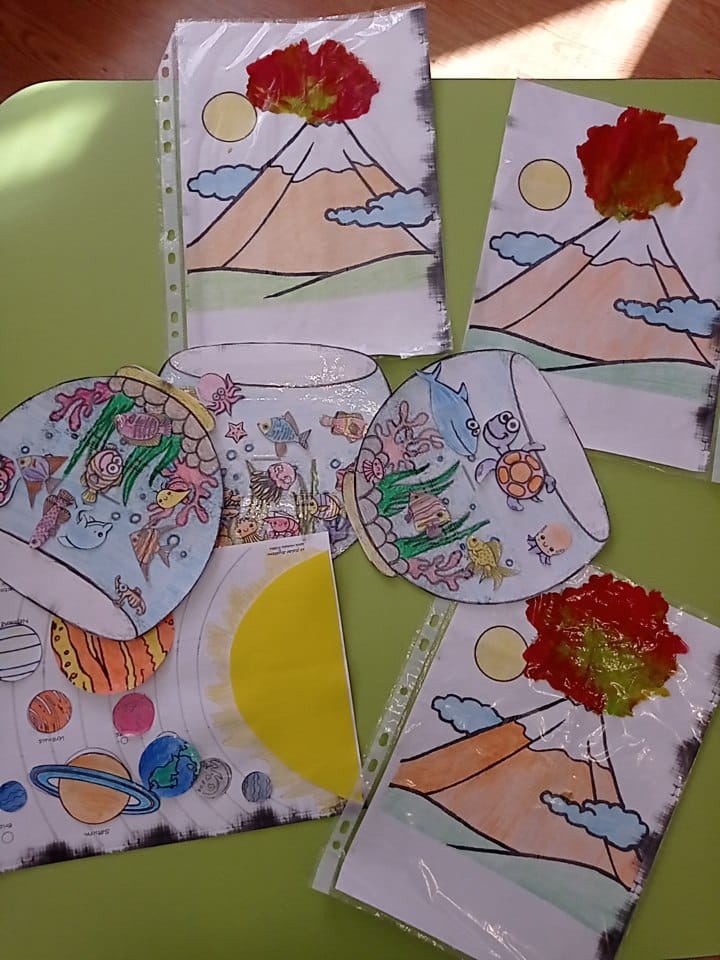 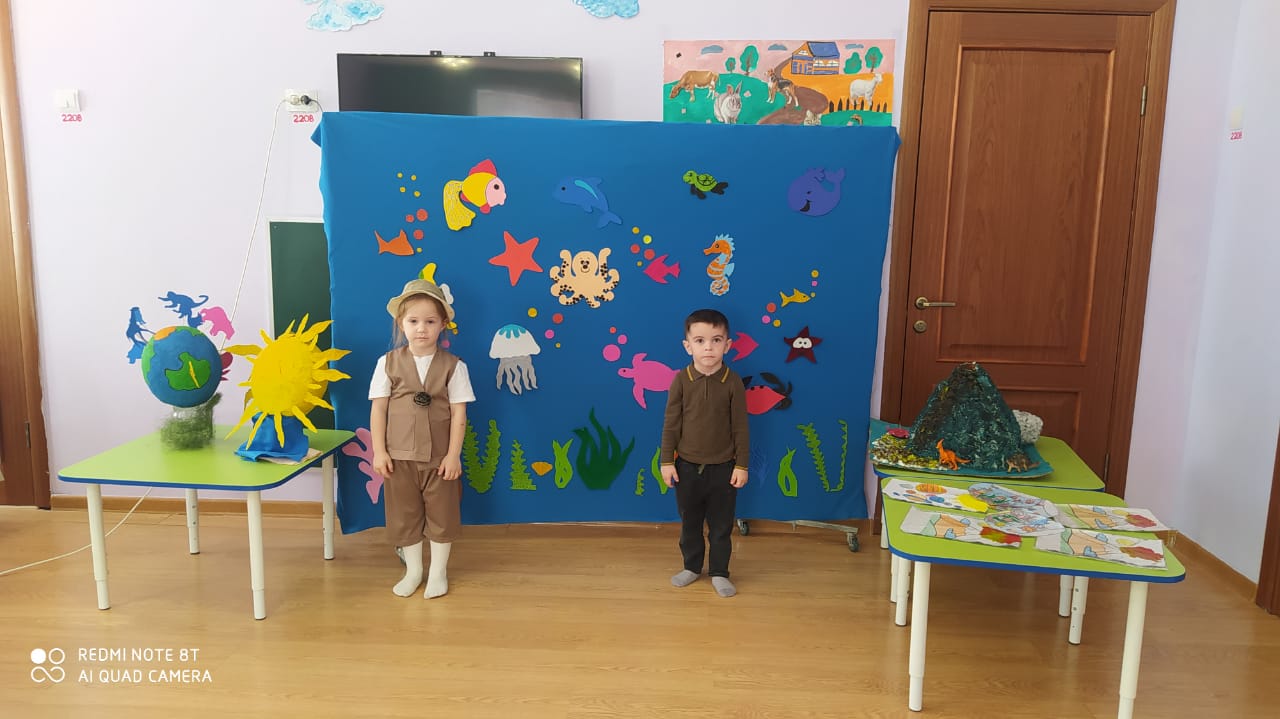 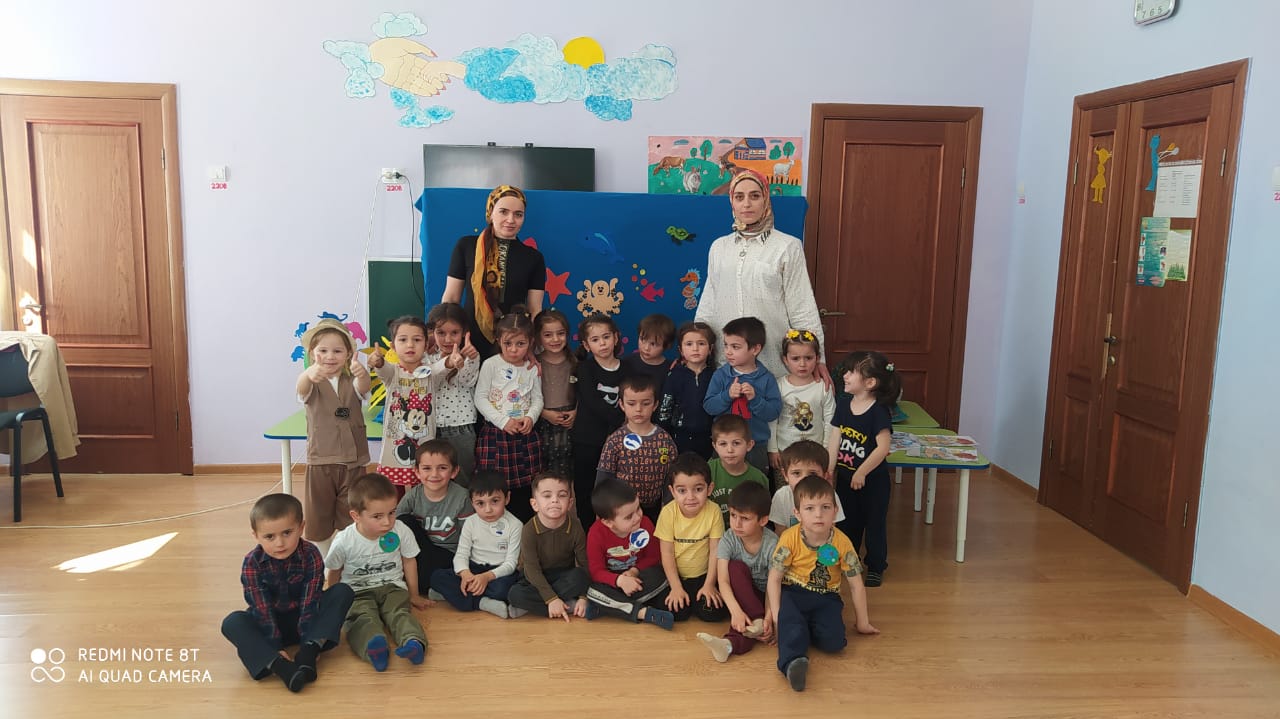 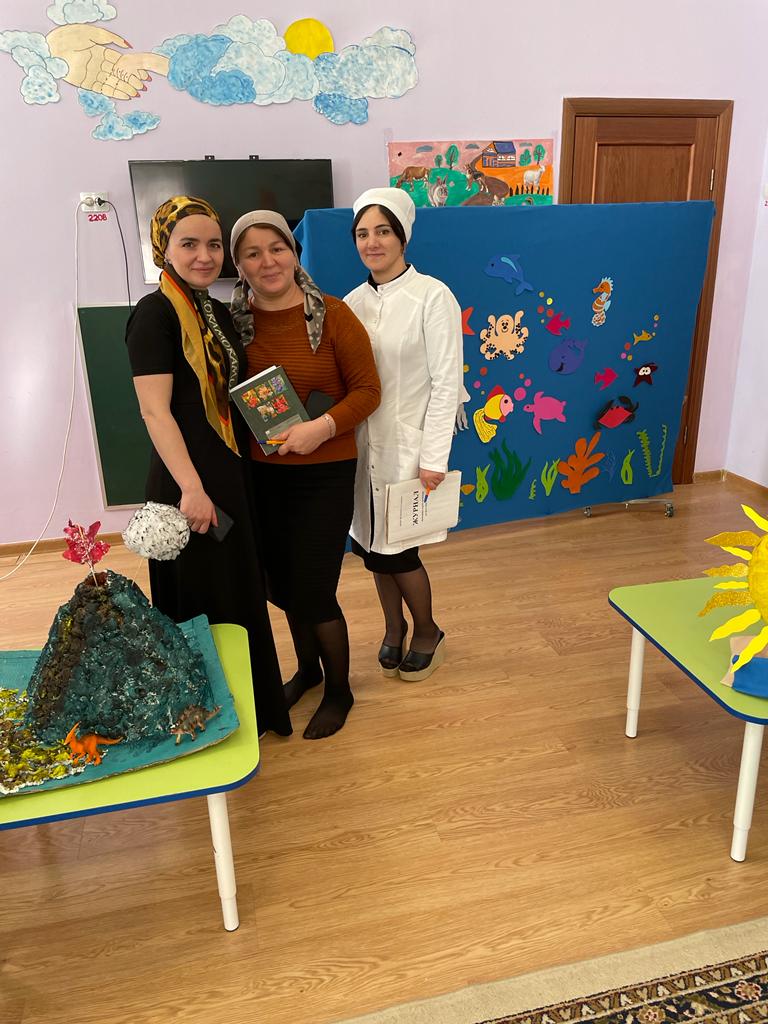 довольные детишки после удачного завершения заданияМое занятие прошло на урааааа! И я довольна и мои гости!Наши водолазы и космонавты готовы к путешествию!Водолазы заселили наших рыбок в аквариумы и справились с заданием на 5+!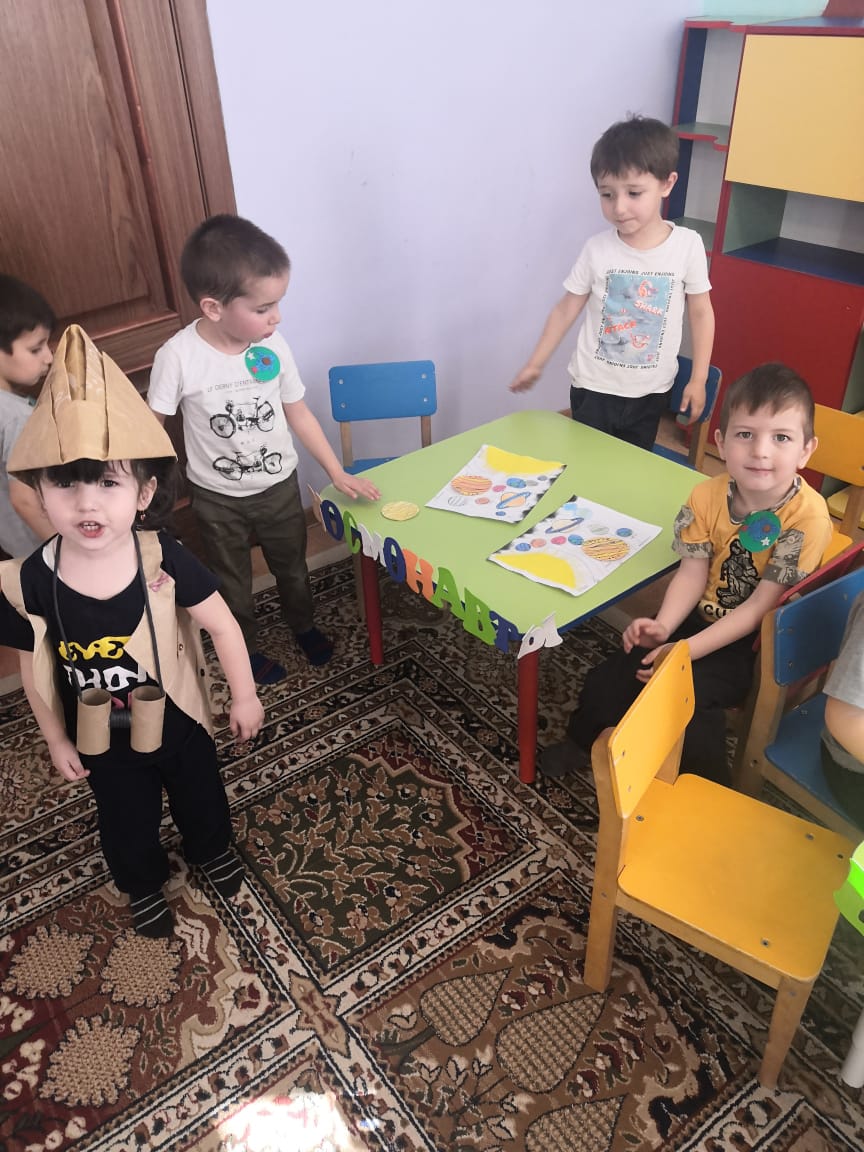 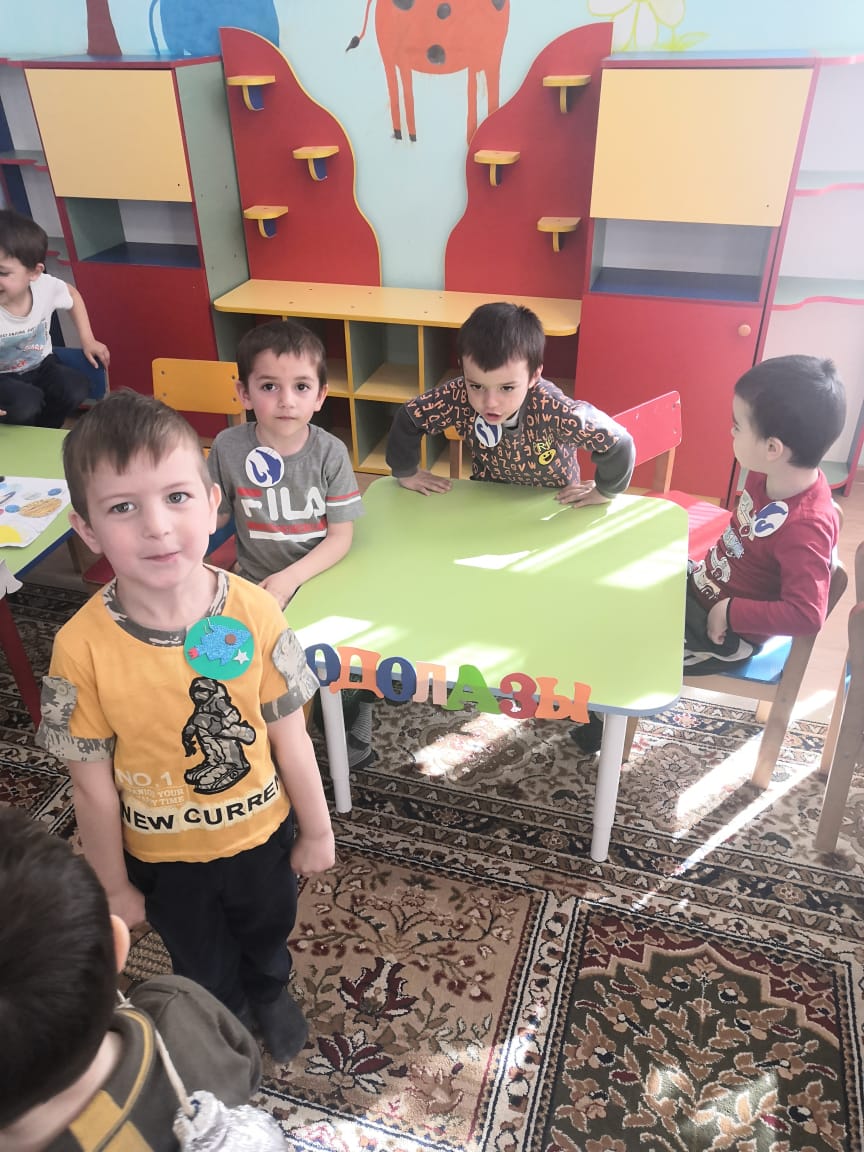 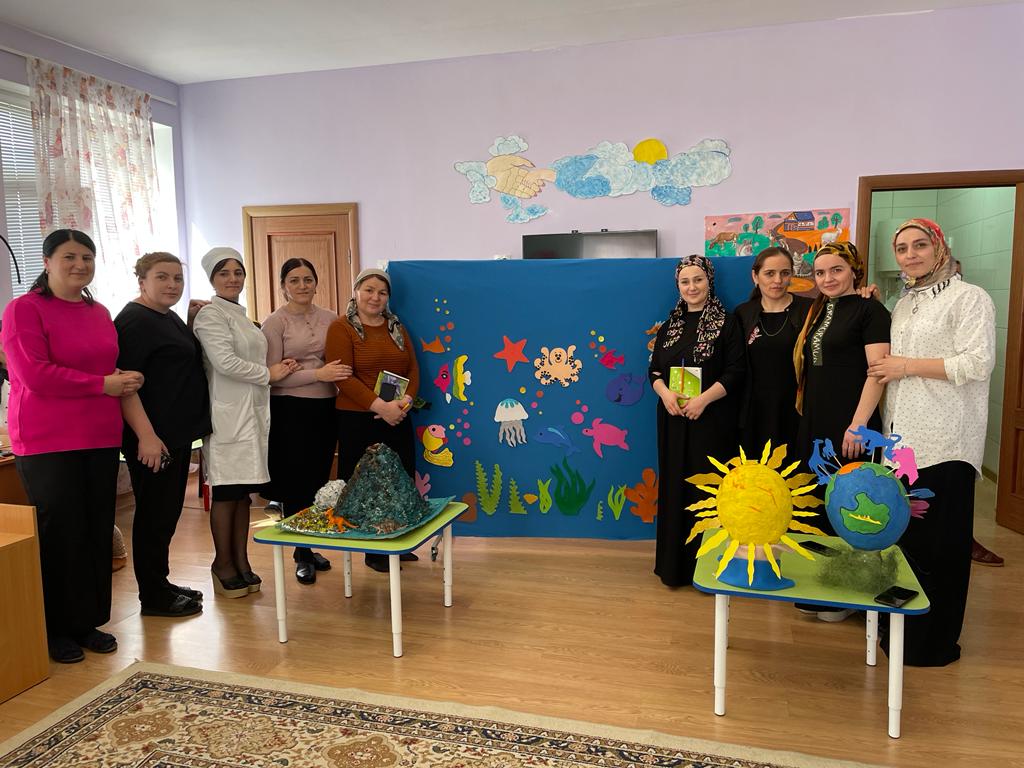 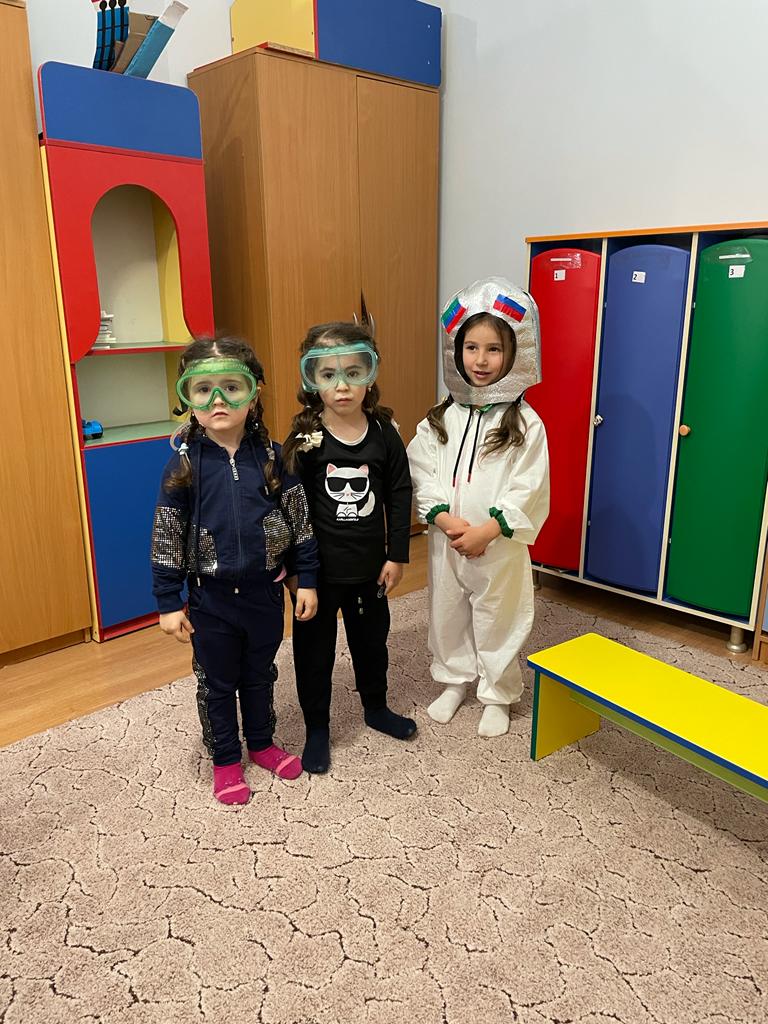 